Third Grade News From Sister Noel’s Classroom (Oct 29 - Nov.2, 2018 ) Sr.noel@sjb-school.org ,  http://grade3-sjbschool.weebly.comThird Grade News From Sister Noel’s Classroom (Oct 29 - Nov.2, 2018 ) Sr.noel@sjb-school.org ,  http://grade3-sjbschool.weebly.comThird Grade News From Sister Noel’s Classroom (Oct 29 - Nov.2, 2018 ) Sr.noel@sjb-school.org ,  http://grade3-sjbschool.weebly.comThis week we will be learning: Language Arts Lesson 8A Traditional tale Key skill-conclusions about characters and eventsGrammar & Writing-  verb tenses	-  commas in a series-  summary paragraph-  concrete poemHandwriting: cursive lowercase letters Bible Verse for the week  I am with you; do not be afraid, for I am your God. (Isaiah 41:10)  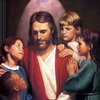          Dates to RememberOct. 29 - Rosary Grade 4, 3:00 PMOct. 30- Book it Reader Form dueOct. 31 – Show and Tell (10:10)All Saints Party 2: 30 and 6:00 – 8:00Nov.01 - All Saints Day (Holy Day)Nov.02 - All Souls Day, Grandparents’ Day , All School Mass at 11:00 BOOK IT:  Required goal for “Book It” Oct. 250 minutes of reading, Super Readers -500+minutes of readingNov.14 - Saints dress up presentation at 2:40 PMVocabulary &Spelling: Lesson 8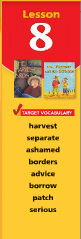 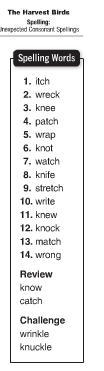 Reminders:Read -“The Harvest Birds” P. 258 - 276Extra credit - Text P. 279 - 281Spelling test on Monday, Nov.5  Math   - estimate  difference (Chapter 5)- add and subtract 3 - 5 digit numbers- count bills and coins- compare money amountsBible Verse for the week  I am with you; do not be afraid, for I am your God. (Isaiah 41:10)           Dates to RememberOct. 29 - Rosary Grade 4, 3:00 PMOct. 30- Book it Reader Form dueOct. 31 – Show and Tell (10:10)All Saints Party 2: 30 and 6:00 – 8:00Nov.01 - All Saints Day (Holy Day)Nov.02 - All Souls Day, Grandparents’ Day , All School Mass at 11:00 BOOK IT:  Required goal for “Book It” Oct. 250 minutes of reading, Super Readers -500+minutes of readingNov.14 - Saints dress up presentation at 2:40 PMVocabulary &Spelling: Lesson 8Reminders:Read -“The Harvest Birds” P. 258 - 276Extra credit - Text P. 279 - 281Spelling test on Monday, Nov.5  Science  Animal Life Cycles, Classifying Animals Living things in Ecosystems  Weekly ReaderBible Verse for the week  I am with you; do not be afraid, for I am your God. (Isaiah 41:10)           Dates to RememberOct. 29 - Rosary Grade 4, 3:00 PMOct. 30- Book it Reader Form dueOct. 31 – Show and Tell (10:10)All Saints Party 2: 30 and 6:00 – 8:00Nov.01 - All Saints Day (Holy Day)Nov.02 - All Souls Day, Grandparents’ Day , All School Mass at 11:00 BOOK IT:  Required goal for “Book It” Oct. 250 minutes of reading, Super Readers -500+minutes of readingNov.14 - Saints dress up presentation at 2:40 PMVocabulary &Spelling: Lesson 8Reminders:Read -“The Harvest Birds” P. 258 - 276Extra credit - Text P. 279 - 281Spelling test on Monday, Nov.5  Social Studies Unit 2- Communities and GeographyMap and Globe skillsWriting Activity due Nov.2Bible Verse for the week  I am with you; do not be afraid, for I am your God. (Isaiah 41:10)           Dates to RememberOct. 29 - Rosary Grade 4, 3:00 PMOct. 30- Book it Reader Form dueOct. 31 – Show and Tell (10:10)All Saints Party 2: 30 and 6:00 – 8:00Nov.01 - All Saints Day (Holy Day)Nov.02 - All Souls Day, Grandparents’ Day , All School Mass at 11:00 BOOK IT:  Required goal for “Book It” Oct. 250 minutes of reading, Super Readers -500+minutes of readingNov.14 - Saints dress up presentation at 2:40 PMVocabulary &Spelling: Lesson 8Reminders:Read -“The Harvest Birds” P. 258 - 276Extra credit - Text P. 279 - 281Spelling test on Monday, Nov.5  Religion Students will- understand that Jesus’ power to forgive and heal comes from God (Study for the test Lesson 5) - study Scripture Verses- Saint of the month:   St. Thomas AquinasBible Verse for the week  I am with you; do not be afraid, for I am your God. (Isaiah 41:10)           Dates to RememberOct. 29 - Rosary Grade 4, 3:00 PMOct. 30- Book it Reader Form dueOct. 31 – Show and Tell (10:10)All Saints Party 2: 30 and 6:00 – 8:00Nov.01 - All Saints Day (Holy Day)Nov.02 - All Souls Day, Grandparents’ Day , All School Mass at 11:00 BOOK IT:  Required goal for “Book It” Oct. 250 minutes of reading, Super Readers -500+minutes of readingNov.14 - Saints dress up presentation at 2:40 PMVocabulary &Spelling: Lesson 8Reminders:Read -“The Harvest Birds” P. 258 - 276Extra credit - Text P. 279 - 281Spelling test on Monday, Nov.5  